Emma’s Fund for FamiliesEmma’s Fund for Families is established to enable families to have memory making opportunities in honor of Emma. The purpose of the fund is to allow affected families to apply for grants to use towards enrichment activities. It can be used any way a family feels would be beneficial for creating their memories, such as trips to the zoo, photo shoots, tickets to an event, an overnight in a hotel with a pool, etc. Anything that your family feels would provide a break from the routine and some fun times with your child is eligible.  We hope all families have the opportunity to make amazing memories.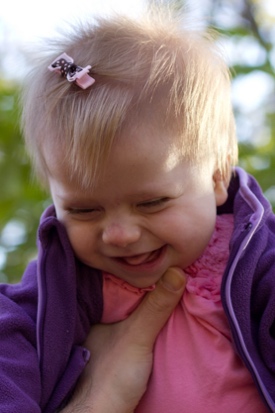 Please fill out the form below and send to Diana Pangonis, Director of Family Services at diana@ntsad.org or via mail at NTSAD, c/o Emma’s Fund, 2001 Beacon Street, Suite 204, Boston, MA 02135.Name:		_______________________________________________________________Address: 	_______________________________________________________________Email:		_______________________________________________________________Phone:		_______________________________________________________________Your Child(ren)’s name:	___________________________________________________What memory opportunity do you want to have? What is the approximate cost of your activity? (Maximum request of $500) ______________